PERSPECTIVESThe Ideal Diplomat?Hassan GilaniJULY 6, 2020THE DAILY TIMESOn May 12, 1960, Pakistan’s Permanent Representative to the UN in New York, Aly Khan, dies in a Paris car accident; ending a promising diplomatic career. Who was Aly Khan and what distinguished him from other diplomats? Moreover, what relevance does he hold today?A decorated war hero, champion equestrian, record-breaking aviator, Grand Prix driver, daredevil skier and darling of the glitterati; one could be forgiven for assuming James Bond to be the subject. Not so, for this is the story of Prince Ali Salman Aga Khan, popularly known as Aly Khan. Someone the New York Times described as a “…restless man of the world…”https://dailytimes.com.pk/636515/the-ideal-diplomat-2/There is massive religious discrimination in Pakistan: Hamza Ali AbbasiAbbasi has never been the one to mince words when it comes to speaking his mindJuly 04, 2020THE EXPRESS TRIBUNEHamza Ali Abbasi has never been the one to mince words when it comes to speaking his mind. The actor has always spoken up on national and religious matters, and this time he talked about religious discrimination in Pakistan. Hinting towards the current temple building issue, Hamza took to Twitter and shared his two cents. "Pakistan is not an empire or a kingdom. We Muslims didn't conquer Pakistan. We are a Muslim majority nation and state," the Parwaaz Hai Junoon star wrote. "On 14th August 1947, everyone who resided in the boundary of Pakistan became an equal citizen."He went on to add, "No more hypocrisy, I admit that there is massive religious discrimination in Pakistan."This is not the first time Abbasi has been vocal about the rights of the minorities. Earlier, Osman Khalid Butt explained why it is difficult for people to call out discrimination against religious minorities in Pakistan.Butt shared he believed that speaking in favour of certain minorities may lead the majority to suffer the same fate as the oppressed. Thus, it is out of the fear of that backlash that many tend to stay quiet.He wrote, "It is difficult for us to come to terms with and be vocal about the discrimination and apartheid of religious minorities in Pakistan - mostly because of fear. We fear the same persecution and ostracism they face almost on a daily basis."He then added another reason why people fail to understand or even take into account the discrimination against these minorities. "Another reason is that little progress has been made to humanise them beyond statistics and their obvious 'otherness' - a prejudice that has passed on from generation to generation."Butt concludes by addressing a thread he shared recalling the Lahore massacre of May 28. 2010 which occurred during the Friday prayers. The incident saw 94 people killed and more than 120 injured in simultaneous attacks against places of worship of a minority community.https://tribune.com.pk/story/2253291/there-is-massive-religious-discrimination-in-pakistan-hamza-ali-abbasiشیخوپورہ میں احمدی برادری کا انتظامیہ اور مقامی افراد پر قبروں کی بے حرمتی کا الزام3 جولائی2020بی بی سی اردوپاکستان کے شہر شیخوپورہ کے ایک نواحی گاؤں کی رہائشی احمدیہ برادری کے افراد نے الزام عائد کیا ہے کہ مقامی افراد نے انتظامیہ کے ساتھ مل کر ان کے پیاروں کی قبروں کی بے حرمتی کی ہے۔جماعتِ احمدیہ پاکستان کے ترجمان سلیم الدین نے ٹوئٹر پر چند تصاویر پوسٹ کی ہیں جن میں مختلف قبروں کے کتبے ٹوٹے ہوئے ہیں۔اپنی ٹویٹ میں انھوں نے لکھا کہ ’پاکستان میں بسنے والی احمدی برادری کے افراد مرنے کے بعد بھی سکون میں نہیں ہیں۔ ضلع شیخوپورہ کے علاقے نواں کوٹ کے ایک گاؤں چک 79 میں احمدیوں کی قبروں کو مقامی مذہبی افراد اور حکام کی طرف سے نقصان پہنچانے کا واقعہ قابلِ مذمت ہے۔‘ٹویٹ میں ان کا مزید کہنا تھا ’پہلے احمدی برادری کے افراد کو قبروں کے کتبوں کو توڑنے کا کہا گیا تھا اور ان کے انکار پر انتظامیہ نے مقامی مذہبی افراد کی مدد سے خود یہ کام کر دیا۔‘جماعتِ احمدیہ کے ایک ترجمان عامر محمود نے بی بی سی سے بات کرتے ہوئے بتایا کہ ابتدا میں مقامی آبادی اور احمدیہ برادری کے افراد کے درمیان جنازہ گاہ کی تعمیر کے منصوبے پر تنازعہ ہوا تھا جس پر مقامی افراد نے پولیس کو درخواست دی تھی۔درخواست میں کہا گیا تھا احمدیہ برادری کے افراد قبرستان میں علیحدہ جنازہ گاہ تعمیر کرنے کا ارادہ رکھتے تھے، ان کو ایسا کرنے سے روکا جائے۔ اس پر دونوں اطراف کے نمائندوں کو مقامی تھانے میں بلایا گیا اور احمدی برادری کے افراد کو کہا گیا کہ وہ جنازہ گاہ تعمیر نہ کریں۔’احمدی برادری کے افراد اس بات پر راضی ہو گئے تاہم ساتھ ہی ان سے یہ مطالبہ بھی کیا گیا کہ وہ اپنے پیاروں کی قبروں سے کتبے بھی ہٹا دیں۔ پولیس کو دی جانے والی درخواست میں اس مطالبے کا ذکر نہیں تھا۔‘انھوں نے کہا کہ ’مقامی مذہبی افراد کو اعتراض تھا کہ احمدی برادری کے افراد کی قبروں کے کتبوں پر قرآنی آیات درج کی ہیں جبکہ اقلیت ہونے کے ناطے وہ ایسا کرنے کا حق نہیں رکھتے تھے اس لیے انھوں نے مطالبہ کیا کہ کتبوں کو ہٹایا جائے۔‘عامر محمود کا کہنا تھا احمدی برادری کے افراد نے ایسا کرنے سے انکار کر دیا تھا۔ انھوں نے الزام عائد کیا کہ اس کے بعد ’مقامی مذہبی افراد نے پولیس کی مدد سے کتبوں کی بے حرمتی کی۔‘تاہم مقامی صفدر آباد تھانے کے مہتمم صداقت رندھاوا نے بی بی سی سے بات کرتے ہوئے اس بات سے انکار کیا کہ ایسا کوئی واقعہ ہوا ہے۔ ان کا کہنا تھا کہ 'قبروں کی بے حرمتی کا کوئی واقعہ ہوا ہی نہیں ہے۔ میں نے خود قبرستان میں جا کر دیکھا ہے ایسا کوئی واقعہ نہیں ہوا۔‘ٹوئٹر پر شائع ہونے والی تصاویر کے حوالے سے ان کا کہنا تھا کہ انھیں نہیں معلوم کہ وہ تصاویر کہاں کی ہیں۔ تاہم ان کے علاقے کے قبرستان میں ایسا کوئی واقعہ نہیں ہوا۔تاہم انھوں نے اس بات کی تصدیق کی کہ مقامی افراد نے ڈسٹرکٹ پولیس آفیسر شیخوپورہ کو ایک درخواست دی تھی جس میں مطالبہ کیا گیا تھا کہ گاؤں میں رہنے والے احمدی برادری کے افراد مقامی قبرستان میں علیحدہ جنازہ گاہ تعمیر کرنے کا ارادہ رکھتے تھے۔درخواست میں بتایا گیا کہ 'اس مقصد کے لیے مطلوبہ سامان یعنی اینٹیں اور ریت وغیرہ وہاں پہنچائے گئے تھے۔‘مقامی افراد کی طرف سے دی جانے والی درخواست میں لکھا گیا تھا کہ 'احمدی برادری کے افراد اقلیت ہونے کے باوجود خود کو مسلمان اور امتِ محمدیہ کا حصہ ظاہر کرتے ہوئے سرکاری اراضی پر قبضہ کر کے جنازہ گاہ تعمیر کرنا چاہتے تھے جو کہ آئین اور قانون کے خلاف تھا۔‘درخواست میں مزید کہا گیا کہ 'ان کے اس اقدام سے مقامی آبادی میں غم و غصہ پایا جاتا ہے اور انتشار کا اندیشہ ہے اس لیے امن و امان قائم رکھنے کے لیے احمدیہ برادری کے افراد کو ایسا غیر قانونی اقدام کرنے سے روکا جائے۔'ایس ایچ او صداقت رندھاوا نے بی بی سی کو بتایا کہ اس درخواست کے بعد دونوں اطراف کے لوگوں کو تھانے میں بلایا گیا تھا اور بات چیت کے بعد احمدی برادری کے افراد اس بات پر راضی ہو گئے تھے کہ وہ جنازہ گاہ کی تعمیر کا ارادہ ترک کر دیں گے۔ان کا کہنا تھا کہ گاؤں میں احمدی برادری کے 35 سے 40 افراد رہائش پذیر تھے۔ تھانے میں بات چیت کے بعد معاملہ ختم ہو گیا تھا اور قبروں کی بے حرمتی کا واقع نہیں ہوا۔https://www.bbc.com/urdu/pakistan-53275196?ocid=wsurdu.chat-apps.in-app-msg.whatsapp.trial.link1_.auin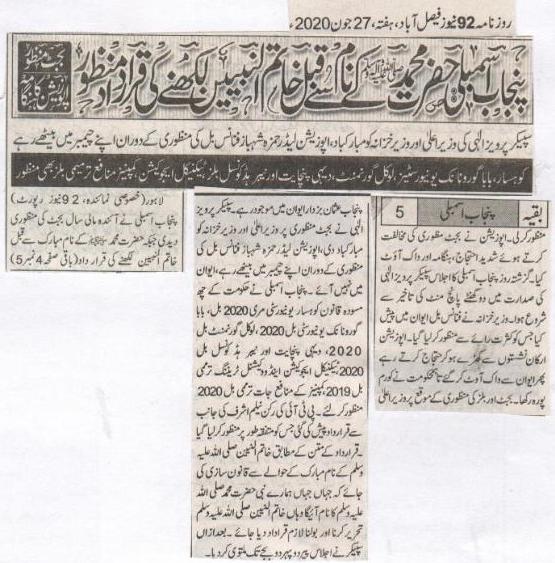 A resolution passed to write Khatam u Nabiyeen with the name of Holy Prophet Mohammad (PBUH).Congratulations by Speaker Pervaiz Ilahi to  Chief Minister  and Minister of Finance, opposition leader Hamza Shehbaz remained seated in his chamber while the passing of finance bill resolution.Lahore (special reporter, 92 news report)Punjab Assembly approved the next year's budget, and also passed a resolution to write Khatam u Nabiyeen after the name of Holy Prophet Mohammad (PBUH).Neelam Ashraf, member of PTI, presented a resolution, which was passed unanimously. The resolution stated that a law must be made regarding the name of Khatam ul Nabiyeen (PBUH); that wherever the name of our Prophet Mohammad (PBUH) is written or spoken, writing and utterance of Khatam ul Nabiyeen must be made mandatory. After that the Speaker adjourned the session till Monday 2pm.(Daily 92 News, Faisalabad, Saturday, 27th, June, 2020)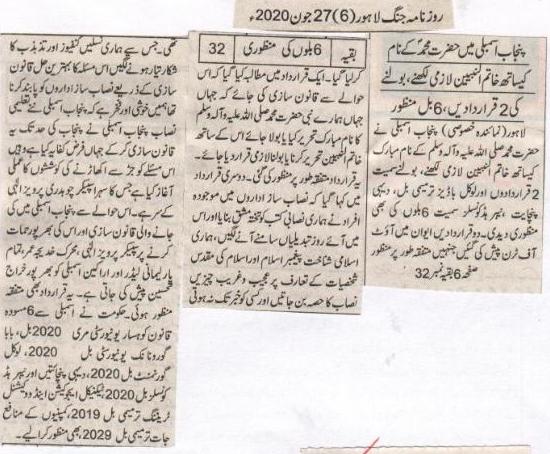 2 legislations in Punjab Assembly to say and write Khatam Ul Nabiyeen with the name of Holy Prophet Mohammad (PBUH), 6 bills accepted.Lahore (Special reporter). 2 legislations approved in Punjab Assembly to say and write Khatan U Nabiyeen with the name of Holy Prophet Mohammad (PBUH), including 6 bills of local bodies amendment bill, rural Panchayat, Neper Head counselor and others. 2 legislations were presented out of turn in the assembly which were unanimously accepted.In one resolution it was demanded that wherever the name of Holy Prophet Mohammad (PBUH) is uttered or written, speaking and writing of Khatam ul Nabiyeen mus be made mandatory along with it; that it must be put in law. This resolution was accepted unanimously. In the second resolution it was stated that people in education has experimented enough on outlining courses by changing it every now and then; our Islamic identity, Prophet of Islam and introduction of Islam's sacred personalities are misrepresented in these course outlines, and no one ever came to know about it.Our progeny seem to be in confusion regarding that its best way to solution was law making. And we are proud and happy that Punjab Assembly has made laws on provincial level to resolve it, its credit goes to Chaudhry Pervaiz Ilahi. We pay our tribute to Pervaiz Ilahi (Speaker Punjab Assembly), Khadeeja Umer, all Members of Parliament, Assembly Members for their support in law making process.Daily Jang Lahore (6)27th June, 2020